Molėtų rajono savivaldybės tarybos2023 m. birželio  d. sprendimo Nr. B1-priedas0,05 HA PLOTO ŽEMĖS SKLYPO, ESANČIO MOLĖTŲ R. SAV., DUBINGIŲ SEN., DUBINGIŲ MSTL., SCHEMA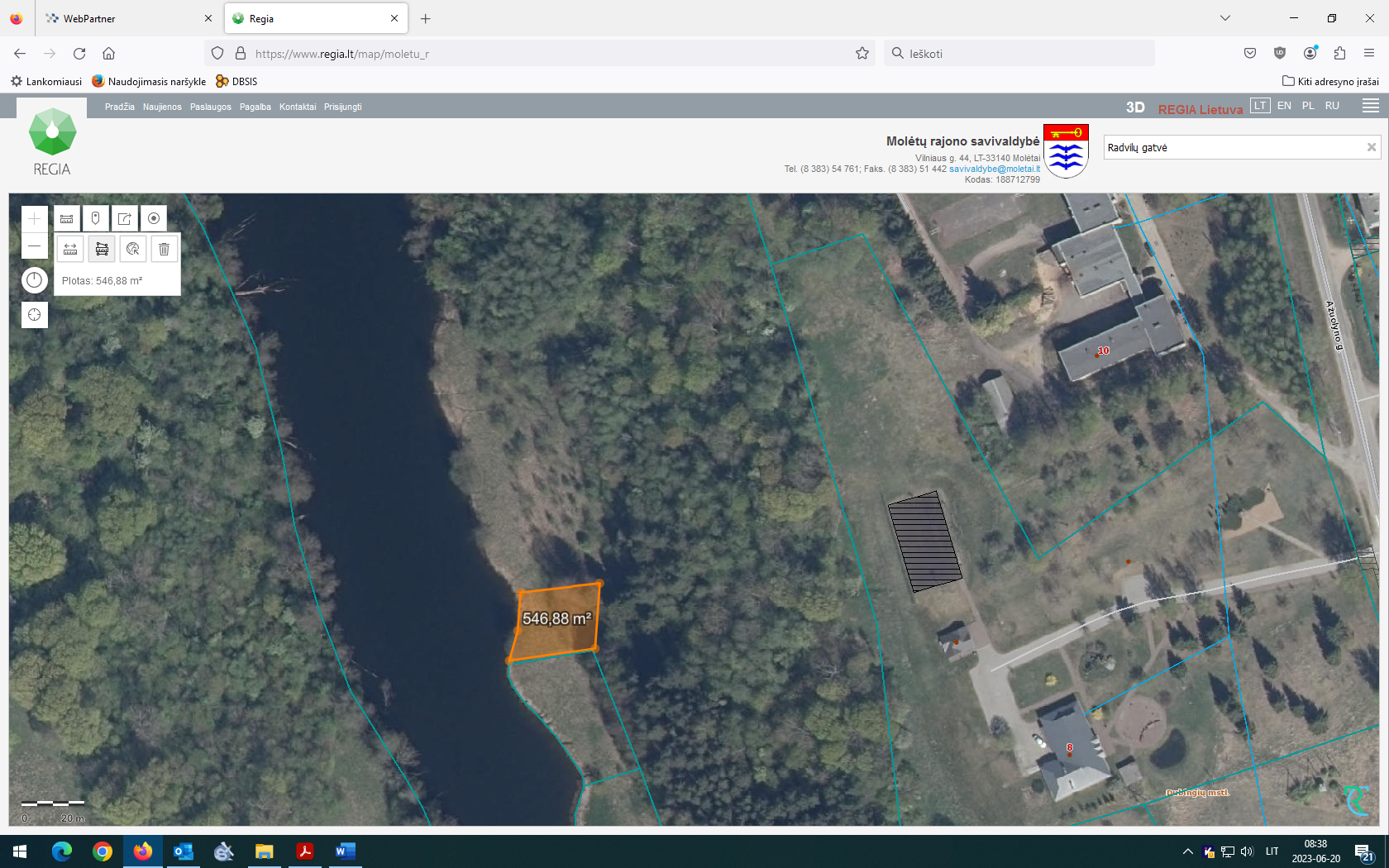 